UIT DIE PEN VAN DIE CEO (6/20) 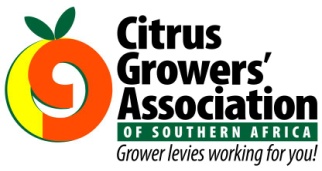 (Volg my op Twitter justchad_cga)Justin Chadwick 21 Februarie 2020Twee weke op die pad - uiteindelik saam met die span oppad huis toe na die CGA Produsente Roadshows. My span het Nelspruit / Onderberg, Ohrigstad / Burgersfort, eSwatini, KZN (Nkwalini), Oos-Kaap Midlands (Fort Beaufort), Sondagsrivier en Patensie besoek. Enkele waarnemings:• Die reën het ons gevolg, reën in Mpumalanga en al die pad tot by Ohrigstad, van daar tot in eSwatini    gereën; en die volgende week swaar reën van PE na Fort Beaufort. Oral waar ons gegaan het, het die     landskap weelderig en groen gelyk (miskien moes ons verder noord gegaan het !!).• Produsente het BAIE sitrus geplant. Oral oor. Met groot areas nette wat meestal nuwe suurlemoen- en sagte sitrus aanplantings bedek. Vanaf my waarnemings glo ek dat die verwagte groei in hierdie kategorieë selfs onderskat kan word. Meer rede om nou saam met die regering te werk om markte vir die verhoogde volumes te verseker en om saam met Transnet te werk om die hawens doeltreffend te laat werk.• Beïndruk deur die aantal jongmense in die bedryf - wat goed is vir die lewensduur van die sitrussektor. Baie van hulle is gegradueerdes van die Citrus Academy, of het opleiding met materiaal van Citrus Academy ontvang.• Ook aangenaam om die resultate van die CGA Grower Development Company te sien - aangesien baie    swart produsente die vergaderings bygewoon het.• As jy met produsente kuier, eet jy BAIE rooivleis en drink jy baie drankies uit bruin bottels. Gasvryheid is    aan die orde van die dag in hierdie landelike gemeenskappe. Heerlik om tyd saam te spandeer om met    CGA-lede te gesels.• Die groei in die ekonomie van dorpe wat hul welvaart en bestaan ​​aan die sitrusbedryf te danke het. Ek    besoek al hierdie streke vir twintig jaar - en die ontwikkeling is ongelooflik. Topklas-akkommodasie (B &    B's en gastehuise); topklas-restaurante, funksionerende infrastruktuur en uitstekende diens. By een    gastehuis / restaurant het ek twaalf persone by die onderneming getel, 'n onderneming wat vyf jaar gelede    nie bestaan ​​het nie. Dit is werkskepping in aksie.• Die sitrusproduksie-streke in Suider-Afrika het 'n estetiese skoonheid wat moeilik met 'n kamera vasgelê kan word. Ons is waarlik bevoorreg om hierdie gebiede te besoek en dit werk te noem. En produsente neem hul verantwoordelikheid om die omgewingste te bestuur, ernstig op.CGA HEFFING REFERENDUMDie belangrikste onderwerp by die CGA Produsente Roadshows was die heffing wat deur die CGA geadministreer word. Produsente is in kennis gestel van die CGA Raad se voorstel in terme van die heffing vir 2021 tot 2024. Voor die roadshows, is produsente ook van dokumentasie voorsien wat die voorgestelde heffing en sakeplan uiteensit. Die Nasionale Landboubemarkingsraad (NAMC) vereis dat CGA voldoende steun vir hierdie plan bewys vanaf diegene wat die heffing sal betaal. As sodanig word alle produsente versoek om die referendum vorms in te vul en na die CGA terug te stuur, óf skandeer en e-pos na justchad@iafrica.com; of faks na 031 7658029. Inligting oor die heffingsplan en referendum vorms is by justchad@iafrica.com of gloria@cga.co.za beskikbaar.CGA GROEP MAATSKAPPYE (CRI, RIVIER BIOSCIENCE, XSIT, CGA CULTIVAR COMPANY, CGA GROWER DEVELOPMENT COMPANY & CITRUS ACADEMY) WORD DEUR SUIDER-AFRIKA SE SITRUSPRODUSENTE BEFONDS“Courage is what it takes to stand up and speak. Courage is also what it takes to sit down and listen” Winston Churchill